Year 3 Long Term PlanYear 3 Long Term PlanYear 3 Long Term PlanYear 3 Long Term PlanAutumnSpringSummerDriver/PODWorld War II 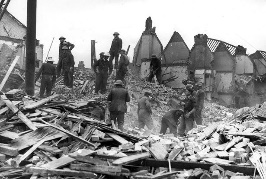 Stone Age, Bronze Age and Iron Age  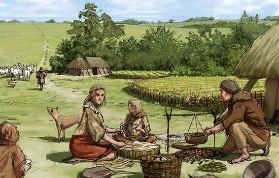 Volcanoes and Earthquakes 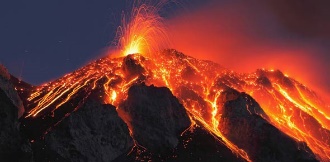 TripsTrip to the Church Visit the Cenotaph  VR Experience Trip to Eureka Overall Enquiry Question What was life like during WWII?What was life like in the Stone Age? How does the earth move? Science LightAnimals including HumansPlantsRocksForces and Magnets History Focus on famous and influential people of HullA study of an aspect of British history that extends pupil’s chronological knowledge beyond 1066Stone Age-Iron Age Changes in Britain from the Stone Age to the Iron Age 8,000BC – 43ADHistory of World Disasters Geography Geography of Hull and the UKLocational KnowledgeCounties and topographical features of the UKUse maps, globes and atlases and digital mapping Use eight points of a compass and six-figure grid references and symbolsUse fieldwork to measure and record features of the local area Describe and understand features of physical and human geography Settlements in the Stone Age Locational KnowledgeCounties and topographical features of the UKDescribe and understand features of physical and human geography Volcanoes Locational KnowledgeIdentify the position and significance of the geographic coordinate systemUnderstand geographical similarities and differences  between the UK and a European country Use maps, globes and atlases and digital mapping Describe and understand features of physical and human geography Art Drawing, Painting, Sculpting and Printing Graffiti and Printing TBAD&T Cooking – War-time soup Textiles – Iron Age Tunic Construction – Earthquake proof building Computing Unit 3.1 – CodingUnit 3.2 – Online SafetyUnit 3.3 – SpreadsheetsUnit 3.4 – Touch TypingUnit 3.5 – E-mailUnit 3.6 – Branching DatabasesUnit 3.7 – SimulationsUnit 3.8 – GraphingMusic Autumn 1 – Wartime Music – Vera LynnAutumn 2 – Glockenspiel – Charanga  Spring 1 – Reggae Music – Bob Marley – CharangaSpring 2 – Famous Composers – past v modern Summer 1 – Bringing us together – Charanga Summer 2 – Nursery Rhymes – improvising and composing PEGroup A - Swimming Group B - OAA (Communication and Tactics), Dance (wild animals), Gymnastics (Symmetry and Asymmetry, Invasion games (netball)Group B - Swimming Group A - OAA (Communication and Tactics), Dance (wild animals), Gymnastics (Symmetry and Asymmetry, Invasion games (netball)Invasion Games (rugby), Net and Wall Games (tennis), Athletics, Striking and Fielding (cricket)  RE Why Remember? Who are the faith founders and what do they teach us? What makes a place sacred? PSHCE Being me in my worldCelebrating Differences Dreams and GoalsHealthy me RelationshipsChanging Me 